Publicado en Madrid el 22/09/2023 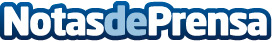 123tinta.es: la sostenibilidad es la prioridad del 80% de los consumidores al seleccionar un ecommerceAdemás, el 83% de los encuestados busca la seguridad en el proceso de compra online. Este tipo de compras han aumentado y, de media, se realizan entre 1 y 2 mensualesDatos de contacto:Irati Miguel123tinta.es913022860Nota de prensa publicada en: https://www.notasdeprensa.es/123tinta-es-la-sostenibilidad-es-la-prioridad Categorias: Nacional Imágen y sonido Marketing Madrid Castilla La Mancha E-Commerce Consumo Sostenibilidad http://www.notasdeprensa.es